上天草市介護予防・日常生活支援総合事業単位数サービスコード表記１　訪問型サービス（独自）サービスコード表　・・・・・　３２　訪問型サービス（独自／定率）サービスコード表　・・　５３　通所型サービス（独自）サービスコード表　・・・・　　６４　通所型サービス（独自／定率）サービスコード表　・　１０５　介護予防ケアマネジメントサービスコード表　・・・　１２平成２９年４月（赤字：令和４年１０月改定分）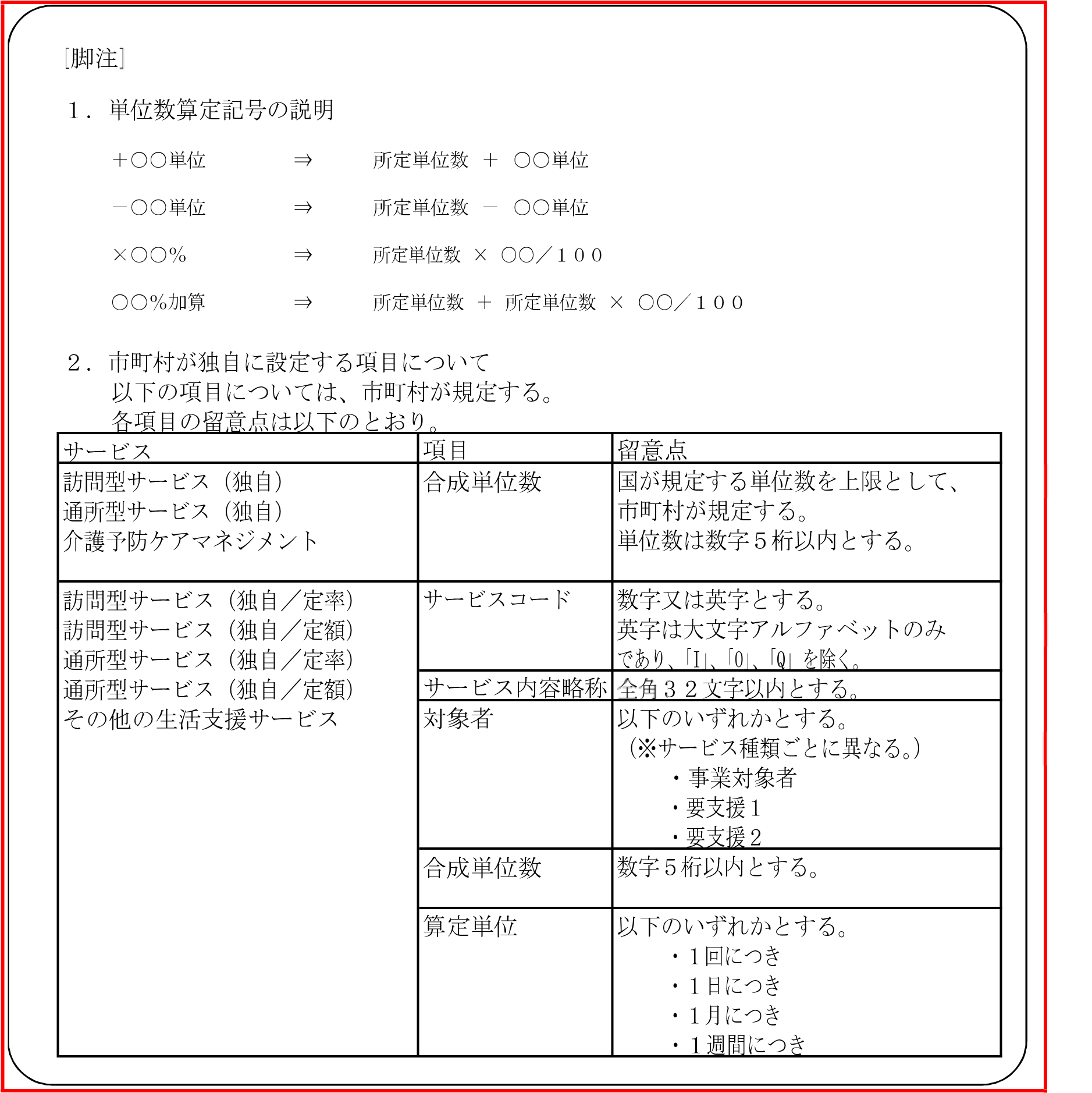 １　訪問型サービス（独自）サービスコード表 ２　訪問型サービス（独自／定率）サービスコード表３　通所型サービス（独自）サービスコード表 定員超過の場合看護・介護職員が欠員の場合４　通所型サービス（独自／定率）サービスコード表 上天草市介護予防ケアマネジメント５　介護予防ケアマネジメントサービスコード表 サービスコード サービスコード サービス内容略称算定項目算定項目算定項目算定項目算定項目算定項目合成単位数算定単位サービス内容略称算定項目算定項目算定項目算定項目算定項目算定項目合成単位数算定単位種類項目A21111訪問型独自サービスⅠイ 訪問型サービス費（ 独 自 ）（Ⅰ）事業対象者・要支援１・２（週 1 回程度）1,1761 月につきイ 訪問型サービス費（ 独 自 ）（Ⅰ）事業対象者・要支援１・２（週 1 回程度）1,0551 月につきA22111訪問型独自サービスⅠ日割イ 訪問型サービス費（ 独 自 ）（Ⅰ）事業対象者・要支援１・２（週 1 回程度）391 日につきイ 訪問型サービス費（ 独 自 ）（Ⅰ）事業対象者・要支援１・２（週 1 回程度）1 日につきA21211訪問型独自サービスⅡロ  訪問型サービス費（ 独 自 ）（Ⅱ）事業対象者・要支援１・２（週 2 回程度）2,3491 月につきロ  訪問型サービス費（ 独 自 ）（Ⅱ）事業対象者・要支援１・２（週 2 回程度）1 月につきA22211訪問型独自サービスⅡ日割ロ  訪問型サービス費（ 独 自 ）（Ⅱ）事業対象者・要支援１・２（週 2 回程度）771 日につきロ  訪問型サービス費（ 独 自 ）（Ⅱ）事業対象者・要支援１・２（週 2 回程度）1 日につきA21321訪問型独自サービスⅢハ 訪問型サービス費（ 独 自 ）（Ⅲ）事業対象者・要支援２（週 2 回を超える程度）3,7271 月につきハ 訪問型サービス費（ 独 自 ）（Ⅲ）事業対象者・要支援２（週 2 回を超える程度）1 月につきA22321訪問型独自サービスⅢ日割ハ 訪問型サービス費（ 独 自 ）（Ⅲ）事業対象者・要支援２（週 2 回を超える程度）1231 日につきハ 訪問型サービス費（ 独 自 ）（Ⅲ）事業対象者・要支援２（週 2 回を超える程度）1 日につきA22411訪問型独自サービスⅣニ 訪問型サービス費（ 独 自 ）（Ⅳ）事業対象者・要支援１・２（週 1 回程度）※１月の中で全部で４回まで 2681 回につきニ 訪問型サービス費（ 独 自 ）（Ⅳ）事業対象者・要支援１・２（週 1 回程度）※１月の中で全部で４回まで 1 回につきA22511訪問型独自サービスⅤホ  訪問型サービス費（ 独 自 ）（Ⅴ）事業対象者・要支援１・２（週 2 回程度）※１月の中で全部で５回から８回まで 2721 回につきホ  訪問型サービス費（ 独 自 ）（Ⅴ）事業対象者・要支援１・２（週 2 回程度）※１月の中で全部で５回から８回まで 1 回につきA22621訪問型独自サービスⅥヘ 訪問型サービス費（ 独 自 ）（Ⅵ）事業対象者・要支援２（週 2 回を超える程度）※１月の中で全部で９回から１２回まで 287ヘ 訪問型サービス費（ 独 自 ）（Ⅵ）事業対象者・要支援２（週 2 回を超える程度）※１月の中で全部で９回から１２回まで A21411訪問型独自短時間サービスト 訪問型サービス費（独自）（短時間サービス）事業対象者・要支援１・２（20 分未満）※１月につき２２回まで167ト 訪問型サービス費（独自）（短時間サービス）事業対象者・要支援１・２（20 分未満）※１月につき２２回まで事業所と同一建物の利用者又はこれ以外の同一建物の利用者 20 人以 上にサービスを行う場合 事業所と同一建物の利用者又はこれ以外の同一建物の利用者 20 人以 上にサービスを行う場合 事業所と同一建物の利用者又はこれ以外の同一建物の利用者 20 人以 上にサービスを行う場合 事業所と同一建物の利用者又はこれ以外の同一建物の利用者 20 人以 上にサービスを行う場合 A26001訪問型独自サービス同一建物減算　事業所と同一建物の利用者又はこれ以外の　同一建物の利用者20人以上にサービスを　行う場合　事業所と同一建物の利用者又はこれ以外の　同一建物の利用者20人以上にサービスを　行う場合所定単位数の 10% 減算所定単位数の 10% 減算所定単位数の 10% 減算所定単位数の 10% 減算A28000訪問型独自サービス特別地域加算特別地域加算特別地域加算所定単位数の 15% 加算所定単位数の 15% 加算所定単位数の 15% 加算所定単位数の 15% 加算1 月につきA28001訪問型独自サービス特別地域加算日割特別地域加算特別地域加算所定単位数の 15% 加算所定単位数の 15% 加算所定単位数の 15% 加算所定単位数の 15% 加算1 日につきA28002訪問型独自サービス特別地域加算回数特別地域加算特別地域加算所定単位数の 15% 加算所定単位数の 15% 加算所定単位数の 15% 加算所定単位数の 15% 加算1 回につきA28100訪問型独自サービス小規模事業所加算中山間地域等における小規模事業所加算中山間地域等における小規模事業所加算所定単位数の 10% 加算所定単位数の 10% 加算所定単位数の 10% 加算所定単位数の 10% 加算1 月につきA28101訪問型独自サービス小規模事業所加算日割中山間地域等における小規模事業所加算中山間地域等における小規模事業所加算所定単位数の 10% 加算所定単位数の 10% 加算所定単位数の 10% 加算所定単位数の 10% 加算1 日につきA28102訪問型独自サービス小規模事業所加算回数中山間地域等における小規模事業所加算中山間地域等における小規模事業所加算所定単位数の 10% 加算所定単位数の 10% 加算所定単位数の 10% 加算所定単位数の 10% 加算1 回につきA28110訪問型独自サービス中山間地域等提供加算中山間地域等に居住する者へのサービス提供加算中山間地域等に居住する者へのサービス提供加算所定単位数の 5% 加算所定単位数の 5% 加算所定単位数の 5% 加算所定単位数の 5% 加算1 月につきA28111訪問型独自サービス中山間地域等加算日割中山間地域等に居住する者へのサービス提供加算中山間地域等に居住する者へのサービス提供加算所定単位数の 5% 加算所定単位数の 5% 加算所定単位数の 5% 加算所定単位数の 5% 加算1 日につきA28112訪問型独自サービス中山間地域等加算回数中山間地域等に居住する者へのサービス提供加算中山間地域等に居住する者へのサービス提供加算所定単位数の 5% 加算所定単位数の 5% 加算所定単位数の 5% 加算所定単位数の 5% 加算1 回につきA24001訪問型独自サービス初回加算	チ 初回加算	200 単位加算	チ 初回加算	200 単位加算	チ 初回加算	200 単位加算	チ 初回加算	200 単位加算	チ 初回加算	200 単位加算	チ 初回加算	200 単位加算2001 月につきA24003訪問型独自サービス生活機能向上加算Ⅰ	リ 生活機能向上連携加算	リ 生活機能向上連携加算(1)生活機能向上連携加算(1)(1)生活機能向上連携加算(1)100 単位加算100 単位加算100A24002訪問型独自サービス生活機能向上加算Ⅱ	リ 生活機能向上連携加算	リ 生活機能向上連携加算(2)生活機能向上連携加算(Ⅱ)(2)生活機能向上連携加算(Ⅱ)200 単位加算200 単位加算200A26269訪問型独自サービス処遇改善加算Ⅰヌ 介護職員処遇改善加算ヌ 介護職員処遇改善加算(1)介護職員処遇改善加算（Ⅰ） (1)介護職員処遇改善加算（Ⅰ） 所定単位数の 137/1000 加算所定単位数の 137/1000 加算A26270訪問型独自サービス処遇改善加算Ⅱヌ 介護職員処遇改善加算ヌ 介護職員処遇改善加算(2)介護職員処遇改善加算（Ⅱ） (2)介護職員処遇改善加算（Ⅱ） 所定単位数の 100/1000 加算所定単位数の 100/1000 加算A26271訪問型独自サービス処遇改善加算Ⅲ(3)介護職員処遇改善加算（Ⅲ）           　　　　　　　　　　  所定単位数の 55/1000 加算(3)介護職員処遇改善加算（Ⅲ）           　　　　　　　　　　  所定単位数の 55/1000 加算(3)介護職員処遇改善加算（Ⅲ）           　　　　　　　　　　  所定単位数の 55/1000 加算(3)介護職員処遇改善加算（Ⅲ）           　　　　　　　　　　  所定単位数の 55/1000 加算A26273訪問型独自サービス処遇改善加算Ⅳ	(4)介護職員処遇改善加算（Ⅳ） 	　　　(３)で算定した単位数の 	90% 加算	(4)介護職員処遇改善加算（Ⅳ） 	　　　(３)で算定した単位数の 	90% 加算	(4)介護職員処遇改善加算（Ⅳ） 	　　　(３)で算定した単位数の 	90% 加算	(4)介護職員処遇改善加算（Ⅳ） 	　　　(３)で算定した単位数の 	90% 加算A26275訪問型独自サービス処遇改善加算Ⅴ(５)介護職員処遇改善加算(Ⅴ)       　　　　　　 　 (３)で算定した単位数の 	80% 加算 (５)介護職員処遇改善加算(Ⅴ)       　　　　　　 　 (３)で算定した単位数の 	80% 加算 (５)介護職員処遇改善加算(Ⅴ)       　　　　　　 　 (３)で算定した単位数の 	80% 加算 (５)介護職員処遇改善加算(Ⅴ)       　　　　　　 　 (３)で算定した単位数の 	80% 加算 A26278訪問型独自サービス特定処遇改善加算Ⅰル 介護職員等特定処遇改善加算ル 介護職員等特定処遇改善加算（１）介護職員等特定処遇改善加算（Ⅰ）　　　　　　　　　所定単位の63/1000（１）介護職員等特定処遇改善加算（Ⅰ）　　　　　　　　　所定単位の63/1000（１）介護職員等特定処遇改善加算（Ⅰ）　　　　　　　　　所定単位の63/1000（１）介護職員等特定処遇改善加算（Ⅰ）　　　　　　　　　所定単位の63/1000A26279訪問型独自サービス特定処遇改善加算Ⅱル 介護職員等特定処遇改善加算ル 介護職員等特定処遇改善加算（２）介護職員等特定処遇改善加算（Ⅱ）　　　　　　　　　所定単位の42/1000（２）介護職員等特定処遇改善加算（Ⅱ）　　　　　　　　　所定単位の42/1000（２）介護職員等特定処遇改善加算（Ⅱ）　　　　　　　　　所定単位の42/1000（２）介護職員等特定処遇改善加算（Ⅱ）　　　　　　　　　所定単位の42/1000A26281訪問型独自サービス特定処遇改善加算Ⅱヲ介護職員等ベースアップ等支援加算ヲ介護職員等ベースアップ等支援加算所定単位数の24/1000加算所定単位数の24/1000加算所定単位数の24/1000加算所定単位数の24/1000加算A28310訪問型独自サービス令和３年９月３０日までの上乗せ分新型コロナウイルス感染症への対応新型コロナウイルス感染症への対応                                                                               所定単位の1/1000                                                                               所定単位の1/1000                                                                               所定単位の1/1000                                                                               所定単位の1/1000サ ー ビ ス コードサ ー ビ ス コードサービス内容略称算定項目算定項目算定項目合成　単位数算定単位 サービス内容略称算定項目算定項目算定項目合成　単位数算定単位 種類項目A31001訪問型サービスＡⅠ・１割イ 	訪問型サービス費（ＡⅠ） 事業対象者・要支援１・要支援２ （週 1 回程度）９８７単位9901 月につきA31002訪問型サービスＡⅠ・2割イ 	訪問型サービス費（ＡⅠ） 事業対象者・要支援１・要支援２ （週 1 回程度）９８７単位9901 月につきA31015訪問型サービスAⅠ・3割イ 	訪問型サービス費（ＡⅠ） 事業対象者・要支援１・要支援２ （週 1 回程度）９８７単位9901 月につきA31003訪問型サービスＡⅠ・同一・１割 イ 	訪問型サービス費（ＡⅠ） 事業対象者・要支援１・要支援２ （週 1 回程度）９８７単位事業所と同一建物の利用者又はこれ以外の同一建物の利用 20 人以上にサービスを行う場合 ×  90％8881 月につきA31004訪問型サービスＡⅠ・同一・２割 イ 	訪問型サービス費（ＡⅠ） 事業対象者・要支援１・要支援２ （週 1 回程度）９８７単位事業所と同一建物の利用者又はこれ以外の同一建物の利用 20 人以上にサービスを行う場合 ×  90％8881 月につきA31016訪問型サービスAⅠ・同一・３割イ 	訪問型サービス費（ＡⅠ） 事業対象者・要支援１・要支援２ （週 1 回程度）９８７単位事業所と同一建物の利用者又はこれ以外の同一建物の利用 20 人以上にサービスを行う場合 ×  90％8881 月につきＡ31005訪問型サービスＡⅠ日割・１割 イ 	訪問型サービス費（ＡⅠ） 事業対象者・要支援１・要支援２ （週 1 回程度）９８７単位32１日につき Ａ31006訪問型サービスＡⅠ日割・２割 イ 	訪問型サービス費（ＡⅠ） 事業対象者・要支援１・要支援２ （週 1 回程度）９８７単位32１日につき A31017訪問型サービスAⅠ日割・３割イ 	訪問型サービス費（ＡⅠ） 事業対象者・要支援１・要支援２ （週 1 回程度）９８７単位32１日につき Ａ31007訪問型サービスＡⅠ日割・同一・１割 イ 	訪問型サービス費（ＡⅠ） 事業対象者・要支援１・要支援２ （週 1 回程度）９８７単位事業所と同一建物の利用者又はこれ以外の同一建物の利用 20 人以上にサービスを行う場合 ×  90％29１日につき Ａ31008訪問型サービスＡⅠ日割・同一・２割 イ 	訪問型サービス費（ＡⅠ） 事業対象者・要支援１・要支援２ （週 1 回程度）９８７単位事業所と同一建物の利用者又はこれ以外の同一建物の利用 20 人以上にサービスを行う場合 ×  90％29１日につき A31018訪問型サービスAⅠ日割・同一・３割イ 	訪問型サービス費（ＡⅠ） 事業対象者・要支援１・要支援２ （週 1 回程度）９８７単位事業所と同一建物の利用者又はこれ以外の同一建物の利用 20 人以上にサービスを行う場合 ×  90％29１日につき A31011訪問型サービスＡⅡ・1割 ロ 訪問型サービス費（ＡⅡ） 事業対象者・要支援１・要支援２ ※1 月の中で全部で 4 回まで 2251 回につきA31012訪問型サービスＡⅡ・2割 ロ 訪問型サービス費（ＡⅡ） 事業対象者・要支援１・要支援２ ※1 月の中で全部で 4 回まで 2251 回につきA31019訪問型サービスAⅡ・3割ロ 訪問型サービス費（ＡⅡ） 事業対象者・要支援１・要支援２ ※1 月の中で全部で 4 回まで 2251 回につきA31013訪問型サービスＡⅡ・同一・１割 ロ 訪問型サービス費（ＡⅡ） 事業対象者・要支援１・要支援２ ※1 月の中で全部で 4 回まで 事業所と同一建物の利用者又はこれ以外の同一建物の利用 20 人以上にサービスを行う場合                    ×  90％2031 回につきA31014訪問型サービスＡⅡ・同一・２割 ロ 訪問型サービス費（ＡⅡ） 事業対象者・要支援１・要支援２ ※1 月の中で全部で 4 回まで 事業所と同一建物の利用者又はこれ以外の同一建物の利用 20 人以上にサービスを行う場合                    ×  90％2031 回につきA31020訪問型サービスAⅡ・同一・３割ロ 訪問型サービス費（ＡⅡ） 事業対象者・要支援１・要支援２ ※1 月の中で全部で 4 回まで 事業所と同一建物の利用者又はこれ以外の同一建物の利用 20 人以上にサービスを行う場合                    ×  90％2031 回につきA31021訪問型サービスＡ初回加算・１割 ハ 初回加算 ハ 初回加算 ハ 初回加算 200A31022訪問型サービスＡ初回加算・２割 2001 月につきA31023訪問型サービスA初回加算・３割2001 月につきA31031訪問型サービスＡ処遇改善加算Ⅰ ニ 介護職員処遇改善加算 ニ 介護職員処遇改善加算 (1)介護職員処遇改善加算(Ⅰ)       訪問型サービスＡⅠの 137/1000 加算 1351 月につきA31032訪問型サービスＡ処遇改善加算Ⅱ ニ 介護職員処遇改善加算 ニ 介護職員処遇改善加算 (2)介護職員処遇改善加算(Ⅱ)       訪問型サービスＡⅠの 100/1000 加算 991 月につきA31033訪問型サービスＡ処遇改善加算Ⅲ ニ 介護職員処遇改善加算 ニ 介護職員処遇改善加算 (3)介護職員処遇改善加算(Ⅲ)        訪問型サービス A１の 55/1000 加算 541 月につきA31034訪問型サービスＡ処遇改善加算Ⅳ ニ 介護職員処遇改善加算 ニ 介護職員処遇改善加算 (4)介護職員処遇改善加算(Ⅳ)        (３)で算定した単位数の 90％加算 491 月につきA31035訪問型サービス A 処遇改善加算Ⅴ ニ 介護職員処遇改善加算 ニ 介護職員処遇改善加算 (５)介護職員処遇改善加算(Ⅴ)        (３)で算定した単位数の 80％加算 431 月につきA31041訪問型サービスＡ特定処遇改善加算（Ⅰ）ヌ基準緩和型訪問サービスヌ基準緩和型訪問サービス介護職員等特定処遇改善加算（Ⅰ）　所定単位の63/10001 月につきA31042訪問型サービスＡ特定処遇改善加算（Ⅱ）ヌ基準緩和型訪問サービスヌ基準緩和型訪問サービス介護職員等特定処遇改善加算（Ⅱ）　所定単位の42/10001 月につきA31043訪問型サービスAベースアップ等支援加算ヘ介護職員等ベースアップ等支援加算ヘ介護職員等ベースアップ等支援加算所定単位の24/100023A38310訪問型独自サービス令和３年９月３０日までの上乗せ分新型コロナウイルス感染症への対応新型コロナウイルス感染症への対応所定単位の1/1000サービスコード サービスコード サービス内容略称算定項目算定項目算定項目算定項目算定項目合成単位数算定単位サービス内容略称算定項目算定項目算定項目算定項目算定項目合成単位数算定単位種類 項目A61111通所型独自サービス１イ 通所型サービス費（独自）イ 通所型サービス費（独自）事業対象者・要支援１事業対象者・要支援１1,672 単位1,6721 月につきA61112通所型独自サービス１日割イ 通所型サービス費（独自）イ 通所型サービス費（独自）事業対象者・要支援１事業対象者・要支援１55 単位551 日につきA61121通所型独自サービス２イ 通所型サービス費（独自）イ 通所型サービス費（独自）事業対象者・要支援２事業対象者・要支援２3,428 単位3,4281 月につきA61122通所型独自サービス２日割イ 通所型サービス費（独自）イ 通所型サービス費（独自）事業対象者・要支援２事業対象者・要支援２113単位1131 日につきA61113通所型独自サービス１回数イ 通所型サービス費（独自）イ 通所型サービス費（独自）事業対象者・要支援１ ※１月の中で全部で４回まで事業対象者・要支援１ ※１月の中で全部で４回まで384単位3841 回につきA61123通所型独自サービス２回数事業対象者・要支援２ ※１月の中で全部で５回から８回まで事業対象者・要支援２ ※１月の中で全部で５回から８回まで395単位395A68110通所型独自サービス中山間地域等提供加算中山間地域等に居住する者へのサービス提供加算中山間地域等に居住する者へのサービス提供加算中山間地域等に居住する者へのサービス提供加算	所定単位数の 	5% 	加算	所定単位数の 	5% 	加算1 月につきA68111通所型独自サービス中山間地域等加算日割中山間地域等に居住する者へのサービス提供加算中山間地域等に居住する者へのサービス提供加算中山間地域等に居住する者へのサービス提供加算	所定単位数の 	5% 	加算	所定単位数の 	5% 	加算1 日につきA68112通所型独自サービス中山間地域等加算回数中山間地域等に居住する者へのサービス提供加算中山間地域等に居住する者へのサービス提供加算中山間地域等に居住する者へのサービス提供加算	所定単位数の 	5% 	加算	所定単位数の 	5% 	加算1 回につきA66109通所型独自サービス若年性認知症受入加算ニ若年性認知症利用者受入加算	240 単位加算ニ若年性認知症利用者受入加算	240 単位加算ニ若年性認知症利用者受入加算	240 単位加算ニ若年性認知症利用者受入加算	240 単位加算ニ若年性認知症利用者受入加算	240 単位加算2401 月につきA66105通所型独自サービス同一建物減算１事業所と同一建物に居住する者又は同一建物から利用する者に通所型サービス（独自）を行う場合事業所と同一建物に居住する者又は同一建物から利用する者に通所型サービス（独自）を行う場合事業所と同一建物に居住する者又は同一建物から利用する者に通所型サービス（独自）を行う場合事業対象者・要支援１	376	単位減算事業対象者・要支援１	376	単位減算-3761 月につきA66106通所型独自サービス同一建物減算２事業所と同一建物に居住する者又は同一建物から利用する者に通所型サービス（独自）を行う場合事業所と同一建物に居住する者又は同一建物から利用する者に通所型サービス（独自）を行う場合事業所と同一建物に居住する者又は同一建物から利用する者に通所型サービス（独自）を行う場合事業対象者・要支援２	752 単位減算事業対象者・要支援２	752 単位減算-7521 月につきA65010通所型独自生活向上グループ活動加算ロ 生活機能向上グループ活動加算	100 単位加算ロ 生活機能向上グループ活動加算	100 単位加算ロ 生活機能向上グループ活動加算	100 単位加算ロ 生活機能向上グループ活動加算	100 単位加算ロ 生活機能向上グループ活動加算	100 単位加算1001 月につきA65002通所型独自サービス運動器機能向上加算ハ 運動器機能向上加算	225 単位加算ハ 運動器機能向上加算	225 単位加算ハ 運動器機能向上加算	225 単位加算ハ 運動器機能向上加算	225 単位加算ハ 運動器機能向上加算	225 単位加算2251 月につきA66116通所型独自サービス栄養アセスメント加算ホ栄養アセスメント加算　　　　　　　　　　　　　　　　　　　　　　　　　　　　　　　　　　50単位加算ホ栄養アセスメント加算　　　　　　　　　　　　　　　　　　　　　　　　　　　　　　　　　　50単位加算ホ栄養アセスメント加算　　　　　　　　　　　　　　　　　　　　　　　　　　　　　　　　　　50単位加算ホ栄養アセスメント加算　　　　　　　　　　　　　　　　　　　　　　　　　　　　　　　　　　50単位加算ホ栄養アセスメント加算　　　　　　　　　　　　　　　　　　　　　　　　　　　　　　　　　　50単位加算501 月につきA65003通所型独自サービス栄養改善加算へ栄養改善加算	200 単位加算へ栄養改善加算	200 単位加算へ栄養改善加算	200 単位加算へ栄養改善加算	200 単位加算へ栄養改善加算	200 単位加算2001 月につきA65004通所型独自サービス口腔機能向上加算Ⅰ　ト 口腔機能向上加算（1）口腔機能向上加算（Ⅰ）（1）口腔機能向上加算（Ⅰ）150 単位加算150 単位加算1501 月につきA65011通所型独自サービス口腔機能向上加算Ⅱ　ト 口腔機能向上加算（２）口腔機能向上加算（Ⅱ）（２）口腔機能向上加算（Ⅱ）160 単位加算160 単位加算1601 月につきA65006通所型独自複数サービス実施加算Ⅰ１チ 選択的サービス複数実施加算(1) 選択的サービス複数実施加算（Ⅰ）(1) 選択的サービス複数実施加算（Ⅰ）運動器機能向上及び栄養改善	480 単位加算運動器機能向上及び栄養改善	480 単位加算4801 月につきA65007通所型独自複数サービス実施加算Ⅰ２チ 選択的サービス複数実施加算(1) 選択的サービス複数実施加算（Ⅰ）(1) 選択的サービス複数実施加算（Ⅰ）運動器機能向上及び口腔機能向上	480 単位加算運動器機能向上及び口腔機能向上	480 単位加算4801 月につきA65008通所型独自複数サービス実施加算Ⅰ３チ 選択的サービス複数実施加算(1) 選択的サービス複数実施加算（Ⅰ）(1) 選択的サービス複数実施加算（Ⅰ）栄養改善及び口腔機能向上	480 単位加算栄養改善及び口腔機能向上	480 単位加算4801 月につきA65009通所型独自複数サービス実施加算 Ⅱチ 選択的サービス複数実施加算(2) 選択的サービス複数実施加算（Ⅱ）(2) 選択的サービス複数実施加算（Ⅱ）運動器機能向上、栄養改善及び口腔機能向上	700 単位加算運動器機能向上、栄養改善及び口腔機能向上	700 単位加算7001 月につきA65005通所型独自サービス事業所評価加算リ 事業所評価加算	120 単位加算リ 事業所評価加算	120 単位加算リ 事業所評価加算	120 単位加算リ 事業所評価加算	120 単位加算リ 事業所評価加算	120 単位加算1201 月につきA66011通所型独自サービス提供体制加算Ⅰ１ヌ サービス提供体制強化加算ヌ サービス提供体制強化加算(1) サービス提供体制強化加算（Ⅰ）事業対象者・要支援１	88 単位加算事業対象者・要支援１	88 単位加算881 月につきA66012通所型独自サービス提供体制加算Ⅰ２ヌ サービス提供体制強化加算ヌ サービス提供体制強化加算(1) サービス提供体制強化加算（Ⅰ）事業対象者・要支援２	176 単位加算事業対象者・要支援２	176 単位加算1761 月につきA66107通所型独自サービス提供体制加算Ⅱ１ヌ サービス提供体制強化加算ヌ サービス提供体制強化加算(2) サービス提供体制強化加算（Ⅱ）事業対象者・要支援１	72 単位加算事業対象者・要支援１	72 単位加算721 月につきA66108通所型独自サービス提供体制加算Ⅱ２ヌ サービス提供体制強化加算ヌ サービス提供体制強化加算(2) サービス提供体制強化加算（Ⅱ）事業対象者・要支援２	144 単位加算事業対象者・要支援２	144 単位加算1441 月につきA66103通所型独自サービス提供体制加算Ⅲ１ヌ サービス提供体制強化加算ヌ サービス提供体制強化加算(2) サービス提供体制強化加算（Ⅲ）事業対象者・要支援１	24 単位加算事業対象者・要支援１	24 単位加算241 月につきA66104通所型独自サービス提供体制加算Ⅲ２ヌ サービス提供体制強化加算ヌ サービス提供体制強化加算(2) サービス提供体制強化加算（Ⅲ）事業対象者・要支援２　　　　　　　　　　　　　48 単位加算事業対象者・要支援２　　　　　　　　　　　　　48 単位加算481 月につきA64001通所型独自サービス生活機能向上連携加算Ⅰル生活機能向上連携加算ル生活機能向上連携加算（１）生活機能向上連携加算（Ⅰ）（3月に1回を限度）　　　　　　　100単位加算（１）生活機能向上連携加算（Ⅰ）（3月に1回を限度）　　　　　　　100単位加算（１）生活機能向上連携加算（Ⅰ）（3月に1回を限度）　　　　　　　100単位加算100A64002通所型独自サービス生活機能向上連携加算Ⅱ１ル生活機能向上連携加算ル生活機能向上連携加算（２）生活機能向上連携加算（Ⅱ）　　　　　　　　　　　　　　　　　　　　　　200単位加算　　　　　　　　　　　　　　　　　　　　　　200単位加算200A64003通所型独自サービス生活機能向上連携加算Ⅱ２ル生活機能向上連携加算ル生活機能向上連携加算（２）生活機能向上連携加算（Ⅱ）運動機能向上加算を算定している場合　　　　　100単位加算運動機能向上加算を算定している場合　　　　　100単位加算100A66200通所型独自サービス口腔栄養スクリーニング加算Ⅰヲ口腔・ 栄養スクリーニング加算ヲ口腔・ 栄養スクリーニング加算（１）口腔・ 栄養スクリーニング加算（Ⅰ）（６月に１回を限度）　　　　20単位加算（１）口腔・ 栄養スクリーニング加算（Ⅰ）（６月に１回を限度）　　　　20単位加算（１）口腔・ 栄養スクリーニング加算（Ⅰ）（６月に１回を限度）　　　　20単位加算201回につきA66201通所型独自サービス口腔栄養スクリーニング加算Ⅱヲ口腔・ 栄養スクリーニング加算ヲ口腔・ 栄養スクリーニング加算（２）口腔・ 栄養スクリーニング加算（Ⅱ）（６月に１回を限度）　　　　　5単位加算（２）口腔・ 栄養スクリーニング加算（Ⅱ）（６月に１回を限度）　　　　　5単位加算（２）口腔・ 栄養スクリーニング加算（Ⅱ）（６月に１回を限度）　　　　　5単位加算51回につきA66311通所型独自科学的介護推進体制加算ワ科学的介護推進体制加算　　　　　　　　　　　　　　　　　　　　　　　　　　　　　　　　　　　　４０単位加算ワ科学的介護推進体制加算　　　　　　　　　　　　　　　　　　　　　　　　　　　　　　　　　　　　４０単位加算ワ科学的介護推進体制加算　　　　　　　　　　　　　　　　　　　　　　　　　　　　　　　　　　　　４０単位加算ワ科学的介護推進体制加算　　　　　　　　　　　　　　　　　　　　　　　　　　　　　　　　　　　　４０単位加算ワ科学的介護推進体制加算　　　　　　　　　　　　　　　　　　　　　　　　　　　　　　　　　　　　４０単位加算401月につきA66100通所型独自サービス処遇改善加算 Ⅰカ 介護職員処遇改善加算カ 介護職員処遇改善加算(1)介護職員処遇改善加算（Ⅰ） 	所定単位数の 59/1000 加算(1)介護職員処遇改善加算（Ⅰ） 	所定単位数の 59/1000 加算(1)介護職員処遇改善加算（Ⅰ） 	所定単位数の 59/1000 加算1月につきA66110通所型独自サービス処遇改善加算 Ⅱカ 介護職員処遇改善加算カ 介護職員処遇改善加算(2)介護職員処遇改善加算（Ⅱ） 	所定単位数の 43/1000 加算(2)介護職員処遇改善加算（Ⅱ） 	所定単位数の 43/1000 加算(2)介護職員処遇改善加算（Ⅱ） 	所定単位数の 43/1000 加算1月につきA66111通所型独自サービス処遇改善加算 Ⅲ(3)介護職員処遇改善加算（Ⅲ） 	              所定単位数の 23/1000 加算(3)介護職員処遇改善加算（Ⅲ） 	              所定単位数の 23/1000 加算(3)介護職員処遇改善加算（Ⅲ） 	              所定単位数の 23/1000 加算1月につきA66113通所型独自サービス処遇改善加算 Ⅳ(4)介護職員処遇改善加算（Ⅳ） 	(3)で算定した単位数の 	90% 加算(4)介護職員処遇改善加算（Ⅳ） 	(3)で算定した単位数の 	90% 加算(4)介護職員処遇改善加算（Ⅳ） 	(3)で算定した単位数の 	90% 加算1月につきA66115通所型独自サービス処遇改善加算 Ⅴ(5)介護職員処遇改善加算（Ⅴ）        (3)で算定した単位数の 	80% 加算 (5)介護職員処遇改善加算（Ⅴ）        (3)で算定した単位数の 	80% 加算 (5)介護職員処遇改善加算（Ⅴ）        (3)で算定した単位数の 	80% 加算 1月につきA66118通所型独自サービス特定処遇改善加算Ⅰヨ 介護職員等特定処遇改善加算ヨ 介護職員等特定処遇改善加算(1)介護職員等特定処遇改善加算（Ⅰ） 	所定単位数の 12/1000 加算(1)介護職員等特定処遇改善加算（Ⅰ） 	所定単位数の 12/1000 加算(1)介護職員等特定処遇改善加算（Ⅰ） 	所定単位数の 12/1000 加算1月につきA66119通所型独自サービス特定処遇改善加算Ⅱヨ 介護職員等特定処遇改善加算ヨ 介護職員等特定処遇改善加算(2)介護職員等特定処遇改善加算（Ⅱ） 	所定単位数の 10/1000 加算(2)介護職員等特定処遇改善加算（Ⅱ） 	所定単位数の 10/1000 加算(2)介護職員等特定処遇改善加算（Ⅱ） 	所定単位数の 10/1000 加算1月につきA66114通所型独自サービスベースアップ等支援加算タ介護職員等ベースアップ等支援加算タ介護職員等ベースアップ等支援加算所定単位数の11/1000加算所定単位数の11/1000加算所定単位数の11/1000加算A68310通所型独自サービス令和３年９月３０までの上乗せ分新型コロナウイルス感染症への対応新型コロナウイルス感染症への対応　　　　　　　　　　所定単位数の1/1000 　加算　　　　　　　　　　所定単位数の1/1000 　加算　　　　　　　　　　所定単位数の1/1000 　加算サービスコード サービスコード サービス内容略称算定項目合成単位数算定単位サービス内容略称算定項目合成単位数算定単位種類 項目A68001通所型独自サービス１・定超イ 通所型サービス費（独自）事業対象者・要支援１1,672 単位定員超過の場合× 70%1,1701 月につきA68002通所型独自サービス１日割・定超イ 通所型サービス費（独自）事業対象者・要支援１55 単位定員超過の場合× 70%391 日につきA68011通所型独自サービス２・定超イ 通所型サービス費（独自）事業対象者・要支援２3,428単位定員超過の場合× 70%2,4001 月につきA68012通所型独自サービス２日割・定超イ 通所型サービス費（独自）事業対象者・要支援２113単位定員超過の場合× 70%791 日につきA68003通所型独自サービス１回数・定超イ 通所型サービス費（独自）事業対象者・要支援１ ※１月の中で全部で４回まで384単位定員超過の場合× 70%2691 回につきA68013通所型独自サービス２回数・定超事業対象者・要支援２ ※１月の中で全部で５回から８回まで395単位277サービスコード サービスコード サービス内容略称算定項目合成単位数算定単位サービス内容略称算定項目合成単位数算定単位種類 項目A69001通所型独自サービス１・人欠イ 通所型サービス費（独自）事業対象者・要支援１1,672 単位看護・介護職員が欠員の場合× 70%1,1701 月につきA69002通所型独自サービス１日割・人欠イ 通所型サービス費（独自）事業対象者・要支援１55単位看護・介護職員が欠員の場合× 70%391 日につきA69011通所型独自サービス２・人欠イ 通所型サービス費（独自）事業対象者・要支援２3,428単位看護・介護職員が欠員の場合× 70%2,4001 月につきA69012通所型独自サービス２日割・人欠イ 通所型サービス費（独自）事業対象者・要支援２113単位看護・介護職員が欠員の場合× 70%791 日につきA69003通所型独自サービス１回数・人欠イ 通所型サービス費（独自）事業対象者・要支援１ ※１月の中で全部で４回まで384単位看護・介護職員が欠員の場合× 70%2691 回につきA69013通所型独自サービス２回数・人欠事業対象者・要支援２ ※１月の中で全部で５回から８回まで395単位277サービスコードサービスコードサービス内容略称算定項目算定項目合成単位数算定単位サービス内容略称算定項目算定項目合成単位数算定単位種類 項目A71001通所型サービスＡⅠ・１割事業対象者・要支援１・要支援２事業対象者・要支援１・要支援２11971 月につきA71002通所型サービスＡⅠ・２割事業対象者・要支援１・要支援２事業対象者・要支援１・要支援２11971 月につきA71005通所型サービスAⅠ・３割事業対象者・要支援１・要支援２事業対象者・要支援１・要支援２11971 月につきＡ71003通所型サービスＡⅠ日割・１割事業対象者・要支援１・要支援２事業対象者・要支援１・要支援２391 日につきＡ71004通所型サービスＡⅠ日割・２割事業対象者・要支援１・要支援２事業対象者・要支援１・要支援２391 日につきA71006通所型サービスAⅠ日割・３割事業対象者・要支援１・要支援２事業対象者・要支援１・要支援２391 日につきA71011通所型サービスＡⅡ・１割事業対象者・要支援１・要支援２事業対象者・要支援１・要支援２2741 回につきA71012通所型サービスＡⅡ・２割事業対象者・要支援１・要支援２事業対象者・要支援１・要支援２2741 回につきA71013通所型サービスAⅡ・３割事業対象者・要支援１・要支援２事業対象者・要支援１・要支援２2741 回につきA71021通所型サービス入浴加算・１割入浴加算 週 1 回程度1201 月につきA71022通所型サービス入浴加算・２割入浴加算 週 1 回程度1201 月につきA71027通所型サービス入浴加算・３割入浴加算 週 1 回程度1201 月につきA71023通所型サービス入浴加算・１回・１割入浴加算 1 月につき 4 回まで291 回につきA71024通所型サービス入浴加算・１回・２割入浴加算 1 月につき 4 回まで291 回につきA71028通所型サービス入浴加算・１回・３割入浴加算 1 月につき 4 回まで291 回につきＡ71025通所型サービス入浴加算日割・１割入浴加算 41 日につきＡ71026通所型サービス入浴加算日割・２割入浴加算 41 日につきA71029通所型サービス入浴加算日割・３割入浴加算 41 日につきA71031通所型サービスＡⅠ同一建物減算・１割事業所と同一建物に居住する者又は同一建物から利用する者に通所型サービス（独自）を行う場合事業所と同一建物に居住する者又は同一建物から利用する者に通所型サービス（独自）を行う場合9291 月につきＡ71032通所型サービスＡⅠ同一建物減算・２割事業所と同一建物に居住する者又は同一建物から利用する者に通所型サービス（独自）を行う場合事業所と同一建物に居住する者又は同一建物から利用する者に通所型サービス（独自）を行う場合9291 月につきA71035通所型サービスAⅠ同一建物減算・３割事業所と同一建物に居住する者又は同一建物から利用する者に通所型サービス（独自）を行う場合事業所と同一建物に居住する者又は同一建物から利用する者に通所型サービス（独自）を行う場合9291 月につきA71033通所型サービスＡⅡ同一建物減算・１割事業所と同一建物に居住する者又は同一建物から利用する者に通所型サービス（独自）を行う場合事業所と同一建物に居住する者又は同一建物から利用する者に通所型サービス（独自）を行う場合2071 回につきＡ71034通所型サービスＡⅡ同一建物減算・２割事業所と同一建物に居住する者又は同一建物から利用する者に通所型サービス（独自）を行う場合事業所と同一建物に居住する者又は同一建物から利用する者に通所型サービス（独自）を行う場合2071 回につきA71036通所型サービスAⅡ同一建物減算・３割事業所と同一建物に居住する者又は同一建物から利用する者に通所型サービス（独自）を行う場合事業所と同一建物に居住する者又は同一建物から利用する者に通所型サービス（独自）を行う場合2071 回につきA71041通所型サービスＡ処遇改善加算Ⅰ介護職員処遇改善加算 (1)介護職員処遇改善加算(Ⅰ)  通所型サービスＡⅠの 59/1000 加算 701 月につきA71042通所型サービスＡ処遇改善加算Ⅱ介護職員処遇改善加算 (2)介護職員処遇改善加算(Ⅱ)  通所型サービスＡⅠの 43/1000 加算 511 月につきA71043通所型サービスＡ処遇改善加算Ⅲ介護職員処遇改善加算 (3)介護職員処遇改善加算(Ⅲ)  通所型サービス AⅠの 23/1000 加算 271 月につきA71044通所型サービスＡ処遇改善加算Ⅳ介護職員処遇改善加算 (4)介護職員処遇改善加算(Ⅳ)  (3)で算定した単位数の 90％加算 241 月につきA71045通所型サービス A 処遇改善加算Ⅴ介護職員処遇改善加算 (5)介護職員処遇改善加算(Ⅴ)  (3)で算定した単位数の 80％加算 221 月につきA71046通所型サービスＡ特定処遇改善加算(Ⅰ)  基準緩和型通所サービス介護職員等特定処遇改善加算(Ⅰ)  　所定単位の12/10001 月につきA71047通所型サービスＡ特定処遇改善加算(Ⅱ)  基準緩和型通所サービス介護職員等特定処遇改善加算(Ⅱ)  　 所定単位の10/10001 月につきA71048通所型サービスAベースアップ等支援加算介護職員等ベースアップ等支援加算所定単位数の11/100013A78310通所型独自サービス令和３年９月３０までの上乗せ分新型コロナウイルス感染症への対応　　　　　　　　　　所定単位数の1/1000 　加算A71051通所型サービスＡⅠ・定超・１割定員超過の場合 定員超過の場合 8371 月につきA71052通所型サービスＡⅠ・定超・２割定員超過の場合 定員超過の場合 8371 月につきA71057通所型サービスAⅠ・定超・３割定員超過の場合 定員超過の場合 8371 月につきA71053通所型サービスＡⅠ日割・定超・１割 定員超過の場合 定員超過の場合 271 日につきA71054通所型サービスＡⅠ日割・定超・２割 定員超過の場合 定員超過の場合 271 日につきA71058通所型サービスAⅠ日割・定超・３割定員超過の場合 定員超過の場合 271 日につきＡ71055通所型サービスＡⅡ・定超・１割定員超過の場合 定員超過の場合 1911 回につきＡ71056通所型サービスＡⅡ・定超・２割定員超過の場合 定員超過の場合 1911 回につきA71059通所型サービスAⅡ・定額・3割191A71061通所型サービスＡⅠ・人欠・1 割 	看護・介護職員が欠員の場合 	 	看護・介護職員が欠員の場合 	 8371 月につきA71062通所型サービスＡⅠ・人欠・２割	看護・介護職員が欠員の場合 	 	看護・介護職員が欠員の場合 	 8371 月につきA71067通所型サービスAⅠ・人欠・３割	看護・介護職員が欠員の場合 	 	看護・介護職員が欠員の場合 	 8371 月につきＡ71063通所型サービスＡⅠ日割・人欠・１割 	看護・介護職員が欠員の場合 	 	看護・介護職員が欠員の場合 	 271 日につきＡ71064通所型サービスＡⅠ日割・人欠・２割 	看護・介護職員が欠員の場合 	 	看護・介護職員が欠員の場合 	 271 日につきA71068通所型サービスAⅠ日割・人欠・３割	看護・介護職員が欠員の場合 	 	看護・介護職員が欠員の場合 	 271 日につきA71065通所型サービスＡⅡ・人欠・１割	看護・介護職員が欠員の場合 	 	看護・介護職員が欠員の場合 	 1911 回につきA71066通所型サービスＡⅡ・人欠・２割	看護・介護職員が欠員の場合 	 	看護・介護職員が欠員の場合 	 1911 回につきA71069通所型サービスAⅡ・人欠・３割191サービスコード サービスコード サービス内容略称算定項目算定項目合成単位数算定単位サービス内容略称算定項目算定項目合成単位数算定単位種類項目AF2111介護予防ケアマネジメントイ 介護予防ケアマネジメント費事業対象者、要支援１・２	438 単位4381 月につきAF4001介護予防ケア初回加算ロ 初回加算ロ 初回加算300 単位加算3001 月につきAF6131介護予防ケア委託連携加算ハ 委託連携加算ハ 委託連携加算300 単位加算3001 月につき